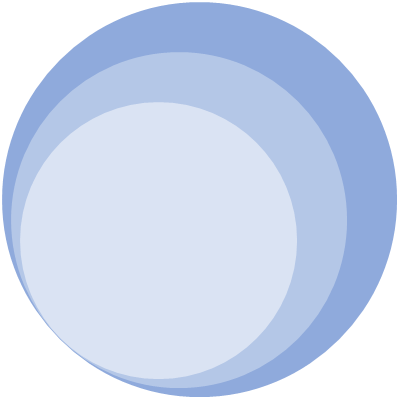 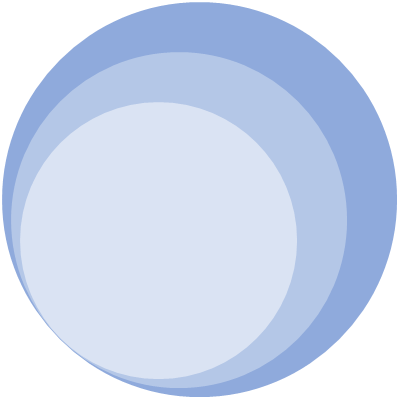 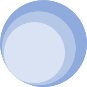 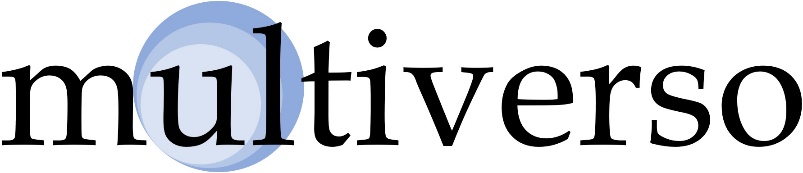 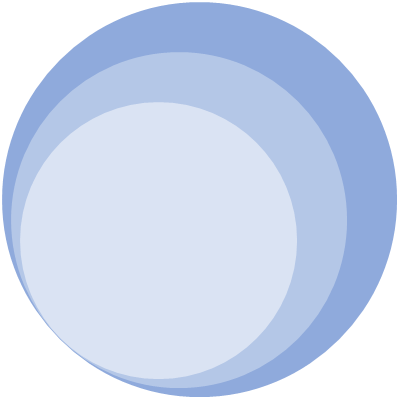 Preencha os dados solicitados com dados disponíveis do acidente da página anterior, o que houver. Esse modelo se concentra apenas nos fatores e informações pertinentes ao trabalho da CIPA.RELATÓRIO DE ACIDENTEMódulo 5Análise de acidentesNome do colaboradorNome do colaboradorFunçãoFunçãoHistórico de acidentes? Qual?Possui condição limitante? Qual?Possui condição limitante? Qual?Toma remédio controlado? Qual?Qual a classificação do acidente (leve, moderado, grave ou fatal)?Qual a natureza da lesão (corte, fratura, perfuração, queimadura)?Qual a parte do corpo atingida?O que foi o agente causador?Qual a data, hora e setor em que ocorreu o acidente?O acidente ocorreu depois de quantas horas trabalhadas?Qual a classificação do acidente (leve, moderado, grave ou fatal)?Qual a natureza da lesão (corte, fratura, perfuração, queimadura)?Qual a parte do corpo atingida?O que foi o agente causador?Qual a data, hora e setor em que ocorreu o acidente?O acidente ocorreu depois de quantas horas trabalhadas?Qual a classificação do acidente (leve, moderado, grave ou fatal)?Qual a natureza da lesão (corte, fratura, perfuração, queimadura)?Qual a parte do corpo atingida?O que foi o agente causador?Qual a data, hora e setor em que ocorreu o acidente?O acidente ocorreu depois de quantas horas trabalhadas?Qual a classificação do acidente (leve, moderado, grave ou fatal)?Qual a natureza da lesão (corte, fratura, perfuração, queimadura)?Qual a parte do corpo atingida?O que foi o agente causador?Qual a data, hora e setor em que ocorreu o acidente?O acidente ocorreu depois de quantas horas trabalhadas?Descrição do acidente de acordo com o acidentadoDescrição do acidente de acordo com o acidentadoDescrição do acidente de acordo com o acidentadoDescrição do acidente de acordo com o acidentadoDescrição do acidente de acordo com os demais envolvidos e testemunhasDescrição do acidente de acordo com os demais envolvidos e testemunhasDescrição do acidente de acordo com os demais envolvidos e testemunhasDescrição do acidente de acordo com os demais envolvidos e testemunhasConclusão da CIPAConclusão da CIPAConclusão da CIPAConclusão da CIPAPlano de ação imediato para evitar novos acidentes iguais ou similaresPlano de ação imediato para evitar novos acidentes iguais ou similaresPlano de ação imediato para evitar novos acidentes iguais ou similaresPlano de ação imediato para evitar novos acidentes iguais ou similaresCipeiros responsáveis pela análise e relatório--Cipeiros responsáveis pela análise e relatório--Cipeiros responsáveis pela análise e relatório--Data